                                                   *MC05X00IWF1K*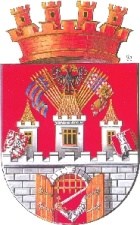 Městská část Praha 5	        						   JUDr. Tomáš Homola							radní MČ P5		Vážená paníMgr. Martina Pokornázastupitelka Městské části Praha 5MC05 27077/2017								       V Praze dne 05.05.2017Vážená paní zastupitelko,předně se omlouvám za pozdní odpověď. Velmi oceňuji Váš zájem o problematiku cyklistické dopravy na území naší MČ Prahy 5. Vím, že patříte mezi aktivní uživatele tohoto způsobu dopravy a také je mi jasné, že řada problémů je jinak vidět ze sedla kola, z pohledu chodce nebo řidiče motorového vozidla.Městská část dlouhodobě vytváří předpoklady ke zlepšování situace v tomto ohledu. Již v minulém období byl zpracován tzv. Cyklogenerel, který byl v loňském roce aktualizován na další období. Je zpracována řada studií na podporu cyklodopravy a konkrétní opatření se průběžně realizují. Jak dobře víte, naplňujeme program a na posledním zasedání Komise dopravy konané dne 19.04.2017 jsme navrhli ustanovit pracovní skupinu pro cyklodopravu a návrh na její zřízení bude na svém nejbližším jednání schvalovat rada městské část. Jak jsem Vám již sdělil, budu rád, kdy se do práce této pracovní skupiny aktivně zapojíte. Pracovní skupina bude iniciativním pracovním orgánem, jehož cílem bude přicházet s podněty na dopravní opatření, navrhovat priority v rámci vyhotovených studií a cyklogenerelu cyklodopravy a připravovat podněty ke zpracování studií na podporu cyklodopravy v rámci schváleného rozpočtu MČ P5. Tyto návrhy budou poté projednány v dalších orgánech MČ (komise dopravní a RMČ). S pozdravem JUDr. Tomáš HomolaRadní MČ Praha 5